Рабочая программа учебной дисциплины основной профессиональной образовательной программы высшего образования, рассмотрена и одобрена на заседании кафедры, протокол протокол № 14 от 31.05.2021г.ОБЩИЕ СВЕДЕНИЯ Учебная дисциплина «Специальность» изучается в первом, втором, третьем, четвёртом, пятом, шестом, седьмом и восьмом.Курсовая работа – не предусмотрена.Форма промежуточной аттестации: Место учебной дисциплины в структуре ОПОПУчебная дисциплина «Специальность» относится к обязательной части программы.Изучение дисциплины опирается на результаты освоения образовательной программы предыдущего уровня. Основой для освоения дисциплины являются результаты обучения по предшествующим дисциплинам и практикам:Специальный инструментСпециальностьРезультаты обучения по учебной дисциплине, используются при изучении следующих дисциплин:Подготовка к сдаче и сдача государственного экзамена.Подготовка к защите и защита выпускной квалификационной работы.ЦЕЛИ И ПЛАНИРУЕМЫЕ РЕЗУЛЬТАТЫ ОБУЧЕНИЯ ПО ДИСЦИПЛИНЕ (МОДУЛЮ)Целями изучения дисциплины «Специальность» являются:практическое применение результатов изучения стилей, жанров и особенностей интерпретации музыкальных произведений на музыкальном инструменте;формирование творческого отношения к исполнению сольного произведения, умения в создании художественного образа музыкального произведения;Воспитание высококвалифицированных исполнителей, способных создавать индивидуальную художественную интерпретацию музыкального произведения, владеющих методологией анализа и оценки различных исполнительских интерпретаций, понимающих особенности национальных школ, исполнительских стилей, обладающих музыкально-текстологической культурой, способностью к углубленному прочтению и расшифровке авторского (редакторского) нотного текста, владеющих искусством публичного исполнения концертных программ, состоящих из музыкальных произведений различных жанров, стилей, эпох, знающих специфику музыкальных инструментов с последующим применением в профессиональной сфере и формированием практических навыков в области музыкально-исполнительского искусства.формирование у обучающихся компетенций, установленной образовательной программой в соответствии с ФГОС ВО по данной дисциплине; Результатом обучения является овладение обучающимися знаниями, умениями, навыками и опытом деятельности, характеризующими процесс формирования компетенций и обеспечивающими достижение планируемых результатов освоения учебной дисциплины.Формируемые компетенции, индикаторы достижения компетенций, соотнесённые с планируемыми результатами обучения по дисциплине:СТРУКТУРА И СОДЕРЖАНИЕ УЧЕБНОЙ ДИСЦИПЛИНЫ/МОДУЛЯОбщая трудоёмкость учебной дисциплины по учебному плану составляет:Структура учебной дисциплины/модуля для обучающихся по видам занятий: (очная форма обучения)Структура учебной дисциплины/модуля для обучающихся по разделам и темам дисциплины: (очная форма обучения)Краткое содержание учебной дисциплиныОрганизация самостоятельной работы обучающихсяСамостоятельная работа студента – обязательная часть образовательного процесса, направленная на развитие готовности к профессиональному и личностному самообразованию, на проектирование дальнейшего образовательного маршрута и профессиональной карьеры.Самостоятельная работа обучающихся по дисциплине организована как совокупность аудиторных и внеаудиторных занятий и работ, обеспечивающих успешное освоение дисциплины. Аудиторная самостоятельная работа обучающихся по дисциплине выполняется на учебных занятиях под руководством преподавателя и по его заданию. Аудиторная самостоятельная работа обучающихся входит в общий объем времени, отведенного учебным планом на аудиторную работу, и регламентируется расписанием учебных занятий. Внеаудиторная самостоятельная работа обучающихся – планируемая учебная, научно-исследовательская, практическая работа обучающихся, выполняемая во внеаудиторное время по заданию и при методическом руководстве преподавателя, но без его непосредственного участия, расписанием учебных занятий не регламентируется.Внеаудиторная самостоятельная работа обучающихся включает в себя:подготовку к индивидуальным занятиям и экзаменам;изучение нотного материала;повышение технического потенциала через регулярное исполнение упражнений на инструменте;подготовку к текущей и промежуточной аттестации в течение семестра.Самостоятельная работа обучающихся с участием преподавателя в форме иной контактной работы предусматривает групповую работу с обучающимися и включает в себя проведение индивидуальных и групповых консультаций по отдельным темам/разделам дисциплины.Применение электронного обучения, дистанционных образовательных технологийПри реализации программы учебной дисциплины электронное обучение и дистанционные образовательные технологии не применяются.РЕЗУЛЬТАТЫ ОБУЧЕНИЯ ПО ДИСЦИПЛИНЕ, КРИТЕРИИ ОЦЕНКИ УРОВНЯ СФОРМИРОВАННОСТИ КОМПЕТЕНЦИЙ, СИСТЕМА И ШКАЛА ОЦЕНИВАНИЯСоотнесение планируемых результатов обучения с уровнями сформированности компетенции(й).ОЦЕНОЧНЫЕ СРЕДСТВА ДЛЯ ТЕКУЩЕГО КОНТРОЛЯ УСПЕВАЕМОСТИ И ПРОМЕЖУТОЧНОЙ АТТЕСТАЦИИ, ВКЛЮЧАЯ САМОСТОЯТЕЛЬНУЮ РАБОТУ ОБУЧАЮЩИХСЯПри проведении контроля самостоятельной работы обучающихся, текущего контроля и промежуточной аттестации по учебной дисциплине Специальность проверяется уровень сформированности у обучающихся компетенций и запланированных результатов обучения по дисциплине , указанных в разделе 2 настоящей программы.Формы текущего контроля успеваемости, примеры типовых заданий: Критерии, шкалы оценивания текущего контроля успеваемости:Промежуточная аттестация:Критерии, шкалы оценивания промежуточной аттестации учебной дисциплины/модуля:Система оценивания результатов текущего контроля и промежуточной аттестации.Оценка по дисциплине выставляется обучающемуся с учётом результатов текущей и промежуточной аттестации.ОБРАЗОВАТЕЛЬНЫЕ ТЕХНОЛОГИИРеализация программы предусматривает использование в процессе обучения следующих образовательных технологий:проектная деятельность;групповые дискуссии;анализ ситуаций и имитационных моделей;поиск и обработка информации с использованием сети Интернет;обучение в сотрудничестве (командная, групповая работа);ПРАКТИЧЕСКАЯ ПОДГОТОВКАПрактическая подготовка в рамках учебной дисциплины не реализуется. ОРГАНИЗАЦИЯ ОБРАЗОВАТЕЛЬНОГО ПРОЦЕССА ДЛЯ ЛИЦ С ОГРАНИЧЕННЫМИ ВОЗМОЖНОСТЯМИ ЗДОРОВЬЯПри обучении лиц с ограниченными возможностями здоровья и инвалидов используются подходы, способствующие созданию безбарьерной образовательной среды: технологии дифференциации и индивидуального обучения, применение соответствующих методик по работе с инвалидами, использование средств дистанционного общения, проведение дополнительных индивидуальных консультаций по изучаемым теоретическим вопросам и практическим занятиям, оказание помощи при подготовке к промежуточной аттестации.При необходимости рабочая программа дисциплины может быть адаптирована для обеспечения образовательного процесса лицам с ограниченными возможностями здоровья, в том числе для дистанционного обучения.Учебные и контрольно-измерительные материалы представляются в формах, доступных для изучения студентами с особыми образовательными потребностями с учетом нозологических групп инвалидов:Для подготовки к ответу на практическом занятии, студентам с ограниченными возможностями здоровья среднее время увеличивается по сравнению со средним временем подготовки обычного студента.Для студентов с инвалидностью или с ограниченными возможностями здоровья форма проведения текущей и промежуточной аттестации устанавливается с учетом индивидуальных психофизических особенностей (устно, письменно на бумаге, письменно на компьютере, в форме тестирования и т.п.). Промежуточная аттестация по дисциплине может проводиться в несколько этапов в форме рубежного контроля по завершению изучения отдельных тем дисциплины. При необходимости студенту предоставляется дополнительное время для подготовки ответа на зачете или экзамене.Для осуществления процедур текущего контроля успеваемости и промежуточной аттестации обучающихся создаются, при необходимости, фонды оценочных средств, адаптированные для лиц с ограниченными возможностями здоровья и позволяющие оценить достижение ими запланированных в основной образовательной программе результатов обучения и уровень сформированности всех компетенций, заявленных в образовательной программе.МАТЕРИАЛЬНО-ТЕХНИЧЕСКОЕ ОБЕСПЕЧЕНИЕ ДИСЦИПЛИНЫ Материально-техническое обеспечение дисциплины при обучении с использованием традиционных технологий обучения.УЧЕБНО-МЕТОДИЧЕСКОЕ И ИНФОРМАЦИОННОЕ ОБЕСПЕЧЕНИЕ УЧЕБНОЙ ДИСЦИПЛИНЫ/УЧЕБНОГО МОДУЛЯИНФОРМАЦИОННОЕ ОБЕСПЕЧЕНИЕ УЧЕБНОГО ПРОЦЕССАРесурсы электронной библиотеки, информационно-справочные системы и профессиональные базы данных:Перечень программного обеспечения Не применяетсяЛИСТ УЧЕТА ОБНОВЛЕНИЙ РАБОЧЕЙ ПРОГРАММЫ УЧЕБНОЙ ДИСЦИПЛИНЫ/МОДУЛЯВ рабочую программу учебной дисциплины/модуля внесены изменения/обновления и утверждены на заседании кафедры __________: Министерство науки и высшего образования Российской Федерации Министерство науки и высшего образования Российской Федерации Министерство науки и высшего образования Российской Федерации Министерство науки и высшего образования Российской Федерации Министерство науки и высшего образования Российской Федерации Министерство науки и высшего образования Российской ФедерацииФедеральное государственное бюджетное образовательное учреждениеФедеральное государственное бюджетное образовательное учреждениеФедеральное государственное бюджетное образовательное учреждениеФедеральное государственное бюджетное образовательное учреждениеФедеральное государственное бюджетное образовательное учреждениеФедеральное государственное бюджетное образовательное учреждениевысшего образованиявысшего образованиявысшего образованиявысшего образованиявысшего образованиявысшего образования«Российский государственный университет им. А.Н. Косыгина«Российский государственный университет им. А.Н. Косыгина«Российский государственный университет им. А.Н. Косыгина«Российский государственный университет им. А.Н. Косыгина«Российский государственный университет им. А.Н. Косыгина«Российский государственный университет им. А.Н. Косыгина(Технологии. Дизайн. Искусство)»(Технологии. Дизайн. Искусство)»(Технологии. Дизайн. Искусство)»(Технологии. Дизайн. Искусство)»(Технологии. Дизайн. Искусство)»(Технологии. Дизайн. Искусство)»Институт «Академия имени Маймонида»«Академия имени Маймонида»«Академия имени Маймонида»«Академия имени Маймонида»«Академия имени Маймонида»КафедраФортепианного исполнительства, концертмейстерского мастерства и камерной музыкиФортепианного исполнительства, концертмейстерского мастерства и камерной музыкиФортепианного исполнительства, концертмейстерского мастерства и камерной музыкиФортепианного исполнительства, концертмейстерского мастерства и камерной музыкиФортепианного исполнительства, концертмейстерского мастерства и камерной музыкиРАБОЧАЯ ПРОГРАММАУЧЕБНОЙ ДИСЦИПЛИНЫРАБОЧАЯ ПРОГРАММАУЧЕБНОЙ ДИСЦИПЛИНЫРАБОЧАЯ ПРОГРАММАУЧЕБНОЙ ДИСЦИПЛИНЫСпециальностьСпециальностьСпециальностьУровень образования бакалавриатбакалавриатНаправление подготовки53.03.02Музыкально-инструментальное искусствоПрофильФортепианоФортепианоСрок освоения образовательной программы по очной форме обучения4 года4 годаФорма обученияочнаяочнаяРазработчик рабочей программы учебной дисциплины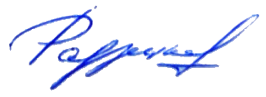 Разработчик рабочей программы учебной дисциплиныРазработчик рабочей программы учебной дисциплиныРазработчик рабочей программы учебной дисциплиныРазработчик рабочей программы учебной дисциплиныРазработчик рабочей программы учебной дисциплиныРазработчик рабочей программы учебной дисциплиныпрофессор      О.В. Радзецкая     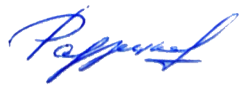       О.В. Радзецкая     Заведующий кафедрой:Заведующий кафедрой:О.В. Радзецкая    О.В. Радзецкая    первый семестр- экзамен второй семестр- экзаментретий семестр- экзаменчетвёртый семестр- экзамен пятый семестр- экзаменшестой семестр- экзамен седьмой семестр- экзаменвосьмой семестр- экзамен Код и наименование компетенцииКод и наименование индикаторадостижения компетенцииПланируемые результаты обучения по дисциплине УК-2. Способен определять круг задач в рамках поставленной цели и выбирать оптимальные способы их решения, исходя из действующих правовых норм, имеющихся ресурсов и ограниченийИД-УК-2.2 Оценка решения поставленных задач в зоне своей ответственности в соответствии с запланированными результатами контроля, корректировка способов решения профессиональных задач– оценивает способы достижения поставленных задач в соответствии с художественным потенциалом, реализуемым в зоне профессиональной ответственности;– обладает необходимыми профессиональными навыками для корректировки способов достижения поставленных задач;– формирует представление о механизмах контроля профессионального результата для решения последующих творческих задач.ОПК-2. Способен воспроизводить музыкальные сочинения, записанные традиционными видами нотацииИД-ОПК-2.1 Осмысление и  интерпретация традиционных видов музыкальной графики с целью создания исторически адекватного и профессионального исполнения музыкальных произведений разных стилей и эпох– осмысливает традиционную музыкальную графику с целью создания профессиональной интерпретации произведений различных стилей и эпох;– создает исторически грамотную трактовку музыкального текста;– осуществляет профессионально грамотную работу по самостоятельному изучению музыкального репертуара;– профессионально работает с музыкальным репертуаром определенной эпохи;– создает профессиональную интерпретацию музыкального произведения путем использования полученных исполнительских навыков и приемов;– успешно реализует индивидуальный художественный замысел на основе жанрово-стилистических особенностей нотнографического материала.ОПК-2. Способен воспроизводить музыкальные сочинения, записанные традиционными видами нотацииИД-ОПК-2.2 Осуществление самостоятельной работы с музыкальным репертуаром определённой эпохи, записанным традиционными видами нотации– осмысливает традиционную музыкальную графику с целью создания профессиональной интерпретации произведений различных стилей и эпох;– создает исторически грамотную трактовку музыкального текста;– осуществляет профессионально грамотную работу по самостоятельному изучению музыкального репертуара;– профессионально работает с музыкальным репертуаром определенной эпохи;– создает профессиональную интерпретацию музыкального произведения путем использования полученных исполнительских навыков и приемов;– успешно реализует индивидуальный художественный замысел на основе жанрово-стилистических особенностей нотнографического материала.ОПК-2. Способен воспроизводить музыкальные сочинения, записанные традиционными видами нотацииИД-ОПК-2.3 Создание профессиональной интерпретации музыкального произведения посредством исполнительских навыков и приемов на основе трактовки традиционного нотнографического материала и в контексте жанрово-стилистических осоенностей, исторического времени и эпохи– осмысливает традиционную музыкальную графику с целью создания профессиональной интерпретации произведений различных стилей и эпох;– создает исторически грамотную трактовку музыкального текста;– осуществляет профессионально грамотную работу по самостоятельному изучению музыкального репертуара;– профессионально работает с музыкальным репертуаром определенной эпохи;– создает профессиональную интерпретацию музыкального произведения путем использования полученных исполнительских навыков и приемов;– успешно реализует индивидуальный художественный замысел на основе жанрово-стилистических особенностей нотнографического материала.ОПК-6. Способен постигать музыкальные произведения внутренним слухом и воплощать услышанное в звуке и нотном текстеИД-ОПК-6.1 Владение различными видами музыкально-исполнительской техники и приёмами звукоизвлечения с целью реализации исполнительского замысла, основанного на визуальном и внутреннем слуховом анализе музыкального текстаИспользует различные виды музыкально-исполнительской техники для достижения художественного результата;способен определить специфику музыкально-исполнительских средств для создания профессиональной исполнительской интерпретации;демонстрирует навыки визуального и слухового анализа музыкального текста;обладает способностью анализировать музыкальные произведения посредством внутреннего слуха;воспринимает музыкальный текст посредством внутреннего слуха с целью создания индивидуальной художественной концепциииспользует внутренний слух в процессе создания концепции музыкального произведения.ОПК-6. Способен постигать музыкальные произведения внутренним слухом и воплощать услышанное в звуке и нотном текстеИД-ОПК-6.2 Анализ музыкальных произведений посредством внутреннего слуха с целью создания индивидуальной художественной концепцииИспользует различные виды музыкально-исполнительской техники для достижения художественного результата;способен определить специфику музыкально-исполнительских средств для создания профессиональной исполнительской интерпретации;демонстрирует навыки визуального и слухового анализа музыкального текста;обладает способностью анализировать музыкальные произведения посредством внутреннего слуха;воспринимает музыкальный текст посредством внутреннего слуха с целью создания индивидуальной художественной концепциииспользует внутренний слух в процессе создания концепции музыкального произведения.ОПК-6. Способен постигать музыкальные произведения внутренним слухом и воплощать услышанное в звуке и нотном текстеИД-ОПК-6.3 Использование внутреннего слуха как средства контроля в процессе исполнения музыкального произведенияИспользует различные виды музыкально-исполнительской техники для достижения художественного результата;способен определить специфику музыкально-исполнительских средств для создания профессиональной исполнительской интерпретации;демонстрирует навыки визуального и слухового анализа музыкального текста;обладает способностью анализировать музыкальные произведения посредством внутреннего слуха;воспринимает музыкальный текст посредством внутреннего слуха с целью создания индивидуальной художественной концепциииспользует внутренний слух в процессе создания концепции музыкального произведения.ПК-1. Способен осуществлять музыкально-исполнительскую деятельность сольно и в составе ансамблей и (или) оркестровИД-ПК-1.1 Реализация профессиональных знаний, умений и навыков  для осуществления музыкально- исполнительской деятельности сольно, а также в составе ансамблей и / или оркестровобладает необходимыми знаниями, умениями и навыками для планирования собственной концертной деятельностиОсуществляет планирование собственной концертной деятельности в процессе получения профессионального музыкального образованияПолучает дополнительные профессиональные ресурсы во время осуществления индивидуальной концертной деятельностиПК-2. Способен создавать индивидуальную художественную интерпретацию музыкального произведенияИД-ПК-2.1 Использование интеллектуальной и творческой базы для создания художественной интерпретации музыкального произведенияВоспринимает художественную интерпретацию музыкального произведения как формирование интеллектуальной творческой базыдемонстрирует необходимый профессиональный уровень для создания художественной интерпретации музыкального произведенияОсуществляет анализ профессиональных и творческих ресурсов в процессе формирования художественного замысла исполняемого произведения.по очной форме обучения – 30з.е.1080час.Структура и объем дисциплиныСтруктура и объем дисциплиныСтруктура и объем дисциплиныСтруктура и объем дисциплиныСтруктура и объем дисциплиныСтруктура и объем дисциплиныСтруктура и объем дисциплиныСтруктура и объем дисциплиныСтруктура и объем дисциплиныСтруктура и объем дисциплиныОбъем дисциплины по семестрамформа промежуточной аттестациивсего, часКонтактная аудиторная работа, часКонтактная аудиторная работа, часКонтактная аудиторная работа, часКонтактная аудиторная работа, часСамостоятельная работа обучающегося, часСамостоятельная работа обучающегося, часСамостоятельная работа обучающегося, часОбъем дисциплины по семестрамформа промежуточной аттестациивсего, часлекции, часпрактические занятия, часИндивидуальные занятия, часпрактическая подготовка, часкурсовая работа/курсовой проектсамостоятельная работа обучающегося, часпромежуточная аттестация, час1 семестрэкзамен1083438362 семестрэкзамен1083447273 семестрэкзамен1083438364 семестрэкзамен1443474365 семестрэкзамен1443483276 семестрэкзамен18034101457 семестрэкзамен1443465458 семестрэкзамен144486036Всего:1080286506  288Планируемые (контролируемые) результаты освоения: код(ы) формируемой(ых) компетенции(й) и индикаторов достижения компетенцийНаименование разделов, тем;форма(ы) промежуточной аттестацииВиды учебной работыВиды учебной работыВиды учебной работыВиды учебной работыВиды учебной работыСамостоятельная работа, часСамостоятельная работа, часВиды и формы контрольных мероприятий, обеспечивающие по совокупности текущий контроль успеваемости;формы промежуточного контроля успеваемостиПланируемые (контролируемые) результаты освоения: код(ы) формируемой(ых) компетенции(й) и индикаторов достижения компетенцийНаименование разделов, тем;форма(ы) промежуточной аттестацииКонтактная работаКонтактная работаКонтактная работаКонтактная работаКонтактная работаСамостоятельная работа, часСамостоятельная работа, часВиды и формы контрольных мероприятий, обеспечивающие по совокупности текущий контроль успеваемости;формы промежуточного контроля успеваемостиПланируемые (контролируемые) результаты освоения: код(ы) формируемой(ых) компетенции(й) и индикаторов достижения компетенцийНаименование разделов, тем;форма(ы) промежуточной аттестацииЛекции, часПрактические занятия, часИндивидуальные занятияПрактическая подготовка, часПрактическая подготовка, часСамостоятельная работа, часСамостоятельная работа, часВиды и формы контрольных мероприятий, обеспечивающие по совокупности текущий контроль успеваемости;формы промежуточного контроля успеваемостиПервый семестрПервый семестрПервый семестрПервый семестрПервый семестрПервый семестрПервый семестрПервый семестрПервый семестрУК-2:ИД-УК-2.2ОПК-2: ИД-ОПК-2.1ИД-ОПК-2.2ИД-ОПК-2.3ОПК-6:ИД-ОПК-6.1ИД-ОПК-6.2ИД-ОПК-6.3ПК-1ИД-ПК-1.1ПК-2ИД-ПК-2.1Раздел I. Подготовка к прослушиванию программыххххх1919УК-2:ИД-УК-2.2ОПК-2: ИД-ОПК-2.1ИД-ОПК-2.2ИД-ОПК-2.3ОПК-6:ИД-ОПК-6.1ИД-ОПК-6.2ИД-ОПК-6.3ПК-1ИД-ПК-1.1ПК-2ИД-ПК-2.1Тема 1.1Ознакомление с нотным текстом3Формы текущего контроля по разделу I:ПрослушиваниеУК-2:ИД-УК-2.2ОПК-2: ИД-ОПК-2.1ИД-ОПК-2.2ИД-ОПК-2.3ОПК-6:ИД-ОПК-6.1ИД-ОПК-6.2ИД-ОПК-6.3ПК-1ИД-ПК-1.1ПК-2ИД-ПК-2.1Тема 1.2Выучивание сочинения наизусть с учётом динамических, штриховых, артикуляционных и метроритмических особенностей14Формы текущего контроля по разделу I:ПрослушиваниеУК-2:ИД-УК-2.2ОПК-2: ИД-ОПК-2.1ИД-ОПК-2.2ИД-ОПК-2.3ОПК-6:ИД-ОПК-6.1ИД-ОПК-6.2ИД-ОПК-6.3ПК-1ИД-ПК-1.1ПК-2ИД-ПК-2.1Раздел II. Подготовка к экзаменуххххх1919Формы текущего контроля по разделу II:ПрослушиваниеУК-2:ИД-УК-2.2ОПК-2: ИД-ОПК-2.1ИД-ОПК-2.2ИД-ОПК-2.3ОПК-6:ИД-ОПК-6.1ИД-ОПК-6.2ИД-ОПК-6.3ПК-1ИД-ПК-1.1ПК-2ИД-ПК-2.1Тема 2.1Ознакомление с нотным текстом3Формы текущего контроля по разделу II:ПрослушиваниеУК-2:ИД-УК-2.2ОПК-2: ИД-ОПК-2.1ИД-ОПК-2.2ИД-ОПК-2.3ОПК-6:ИД-ОПК-6.1ИД-ОПК-6.2ИД-ОПК-6.3ПК-1ИД-ПК-1.1ПК-2ИД-ПК-2.1Тема 2.2Выучивание сочинения наизусть с учётом динамических, штриховых, артикуляционных и метроритмических особенностей14Формы текущего контроля по разделу II:ПрослушиваниеЭкзаменххххх3636Форма промежуточного контроля- прослушивание программыИТОГО за первый семестр347474Второй семестрВторой семестрВторой семестрВторой семестрВторой семестрВторой семестрВторой семестрВторой семестрВторой семестрУК-2:ИД-УК-2.2ОПК-2: ИД-ОПК-2.1ИД-ОПК-2.2ИД-ОПК-2.3ОПК-6:ИД-ОПК-6.1ИД-ОПК-6.2ИД-ОПК-6.3ПК-1ИД-ПК-1.1ПК-2ИД-ПК-2.1Раздел III. Подготовка к прослушиванию программыххххх2323Формы текущего контроля по разделу III:ПрослушиваниеУК-2:ИД-УК-2.2ОПК-2: ИД-ОПК-2.1ИД-ОПК-2.2ИД-ОПК-2.3ОПК-6:ИД-ОПК-6.1ИД-ОПК-6.2ИД-ОПК-6.3ПК-1ИД-ПК-1.1ПК-2ИД-ПК-2.1Тема 3.1Ознакомление с нотным текстом3Формы текущего контроля по разделу III:ПрослушиваниеУК-2:ИД-УК-2.2ОПК-2: ИД-ОПК-2.1ИД-ОПК-2.2ИД-ОПК-2.3ОПК-6:ИД-ОПК-6.1ИД-ОПК-6.2ИД-ОПК-6.3ПК-1ИД-ПК-1.1ПК-2ИД-ПК-2.1Тема 3.2Выучивание сочинения наизусть с учётом динамических, штриховых, артикуляционных и метроритмических особенностей14Формы текущего контроля по разделу III:ПрослушиваниеУК-2:ИД-УК-2.2ОПК-2: ИД-ОПК-2.1ИД-ОПК-2.2ИД-ОПК-2.3ОПК-6:ИД-ОПК-6.1ИД-ОПК-6.2ИД-ОПК-6.3ПК-1ИД-ПК-1.1ПК-2ИД-ПК-2.1Раздел IV. Подготовка к экзаменуххххх2424Формы текущего контроля по разделу IV:ПрослушиваниеУК-2:ИД-УК-2.2ОПК-2: ИД-ОПК-2.1ИД-ОПК-2.2ИД-ОПК-2.3ОПК-6:ИД-ОПК-6.1ИД-ОПК-6.2ИД-ОПК-6.3ПК-1ИД-ПК-1.1ПК-2ИД-ПК-2.1Тема 4.1Ознакомление с нотным текстом3Формы текущего контроля по разделу IV:ПрослушиваниеУК-2:ИД-УК-2.2ОПК-2: ИД-ОПК-2.1ИД-ОПК-2.2ИД-ОПК-2.3ОПК-6:ИД-ОПК-6.1ИД-ОПК-6.2ИД-ОПК-6.3ПК-1ИД-ПК-1.1ПК-2ИД-ПК-2.1Тема 4.2Выучивание сочинения наизусть с учётом динамических, штриховых, артикуляционных и метроритмических особенностей14Формы текущего контроля по разделу IV:ПрослушиваниеЭкзаменххххх2727Форма промежуточного контроля- прослушивание программыИТОГО за второй семестр347474Третий семестрТретий семестрТретий семестрТретий семестрТретий семестрТретий семестрТретий семестрТретий семестрТретий семестрУК-2:ИД-УК-2.2ОПК-2: ИД-ОПК-2.1ИД-ОПК-2.2ИД-ОПК-2.3ОПК-6:ИД-ОПК-6.1ИД-ОПК-6.2ИД-ОПК-6.3ПК-1ИД-ПК-1.1ПК-2ИД-ПК-2.1Раздел V. Подготовка к прослушиванию программыххххх1919Формы текущего контроля по разделу V:ПрослушиваниеУК-2:ИД-УК-2.2ОПК-2: ИД-ОПК-2.1ИД-ОПК-2.2ИД-ОПК-2.3ОПК-6:ИД-ОПК-6.1ИД-ОПК-6.2ИД-ОПК-6.3ПК-1ИД-ПК-1.1ПК-2ИД-ПК-2.1Тема 5.1Ознакомление с нотным текстом3Формы текущего контроля по разделу V:ПрослушиваниеУК-2:ИД-УК-2.2ОПК-2: ИД-ОПК-2.1ИД-ОПК-2.2ИД-ОПК-2.3ОПК-6:ИД-ОПК-6.1ИД-ОПК-6.2ИД-ОПК-6.3ПК-1ИД-ПК-1.1ПК-2ИД-ПК-2.1Тема 5.2Выучивание сочинения наизусть с учётом динамических, штриховых, артикуляционных и метроритмических особенностей14Формы текущего контроля по разделу V:ПрослушиваниеУК-2:ИД-УК-2.2ОПК-2: ИД-ОПК-2.1ИД-ОПК-2.2ИД-ОПК-2.3ОПК-6:ИД-ОПК-6.1ИД-ОПК-6.2ИД-ОПК-6.3ПК-1ИД-ПК-1.1ПК-2ИД-ПК-2.1Раздел VI. Подготовка к экзаменуххххх1919Формы текущего контроля по разделу VI:ПрослушиваниеУК-2:ИД-УК-2.2ОПК-2: ИД-ОПК-2.1ИД-ОПК-2.2ИД-ОПК-2.3ОПК-6:ИД-ОПК-6.1ИД-ОПК-6.2ИД-ОПК-6.3ПК-1ИД-ПК-1.1ПК-2ИД-ПК-2.1Тема 6.1Ознакомление с нотным текстом3Формы текущего контроля по разделу VI:ПрослушиваниеУК-2:ИД-УК-2.2ОПК-2: ИД-ОПК-2.1ИД-ОПК-2.2ИД-ОПК-2.3ОПК-6:ИД-ОПК-6.1ИД-ОПК-6.2ИД-ОПК-6.3ПК-1ИД-ПК-1.1ПК-2ИД-ПК-2.1Тема 6.2Выучивание сочинения наизусть с учётом динамических, штриховых, артикуляционных и метроритмических особенностей14Формы текущего контроля по разделу VI:ПрослушиваниеЭкзаменххххх3636Форма промежуточного контроля- прослушивание программыИТОГО за третий семестр347474Четвёртый семестрЧетвёртый семестрЧетвёртый семестрЧетвёртый семестрЧетвёртый семестрЧетвёртый семестрЧетвёртый семестрЧетвёртый семестрЧетвёртый семестрУК-2:ИД-УК-2.2ОПК-2: ИД-ОПК-2.1ИД-ОПК-2.2ИД-ОПК-2.3ОПК-6:ИД-ОПК-6.1ИД-ОПК-6.2ИД-ОПК-6.3ПК-1ИД-ПК-1.1ПК-2ИД-ПК-2.1Раздел VII. Подготовка к прослушиванию программыххххх3737Формы текущего контроля по разделу VII:ПрослушиваниеУК-2:ИД-УК-2.2ОПК-2: ИД-ОПК-2.1ИД-ОПК-2.2ИД-ОПК-2.3ОПК-6:ИД-ОПК-6.1ИД-ОПК-6.2ИД-ОПК-6.3ПК-1ИД-ПК-1.1ПК-2ИД-ПК-2.1Тема 7.1Ознакомление с нотным текстом3Формы текущего контроля по разделу VII:ПрослушиваниеУК-2:ИД-УК-2.2ОПК-2: ИД-ОПК-2.1ИД-ОПК-2.2ИД-ОПК-2.3ОПК-6:ИД-ОПК-6.1ИД-ОПК-6.2ИД-ОПК-6.3ПК-1ИД-ПК-1.1ПК-2ИД-ПК-2.1Тема 7.2Выучивание сочинения наизусть с учётом динамических, штриховых, артикуляционных и метроритмических особенностей14Формы текущего контроля по разделу VII:ПрослушиваниеУК-2:ИД-УК-2.2ОПК-2: ИД-ОПК-2.1ИД-ОПК-2.2ИД-ОПК-2.3ОПК-6:ИД-ОПК-6.1ИД-ОПК-6.2ИД-ОПК-6.3ПК-1ИД-ПК-1.1ПК-2ИД-ПК-2.1Раздел VIII. Подготовка к экзаменуххххх3737Формы текущего контроля по разделу VIII:ПрослушиваниеУК-2:ИД-УК-2.2ОПК-2: ИД-ОПК-2.1ИД-ОПК-2.2ИД-ОПК-2.3ОПК-6:ИД-ОПК-6.1ИД-ОПК-6.2ИД-ОПК-6.3ПК-1ИД-ПК-1.1ПК-2ИД-ПК-2.1Тема 8.1Ознакомление с нотным текстом3Формы текущего контроля по разделу VIII:ПрослушиваниеУК-2:ИД-УК-2.2ОПК-2: ИД-ОПК-2.1ИД-ОПК-2.2ИД-ОПК-2.3ОПК-6:ИД-ОПК-6.1ИД-ОПК-6.2ИД-ОПК-6.3ПК-1ИД-ПК-1.1ПК-2ИД-ПК-2.1Тема 8.2Выучивание сочинения наизусть с учётом динамических, штриховых, артикуляционных и метроритмических особенностей14Формы текущего контроля по разделу VIII:ПрослушиваниеЭкзаменххххх3636Форма промежуточного контроля- прослушивание программыИТОГО за четвёртый семестр34110110Пятый семестрПятый семестрПятый семестрПятый семестрПятый семестрПятый семестрПятый семестрПятый семестрПятый семестрУК-2:ИД-УК-2.2ОПК-2: ИД-ОПК-2.1ИД-ОПК-2.2ИД-ОПК-2.3ОПК-6:ИД-ОПК-6.1ИД-ОПК-6.2ИД-ОПК-6.3ПК-1ИД-ПК-1.1ПК-2ИД-ПК-2.1Раздел IX. Подготовка к прослушиванию программыххххх4141Формы текущего контроля по разделу IX:ПрослушиваниеУК-2:ИД-УК-2.2ОПК-2: ИД-ОПК-2.1ИД-ОПК-2.2ИД-ОПК-2.3ОПК-6:ИД-ОПК-6.1ИД-ОПК-6.2ИД-ОПК-6.3ПК-1ИД-ПК-1.1ПК-2ИД-ПК-2.1Тема 9.1Ознакомление с нотным текстом3Формы текущего контроля по разделу IX:ПрослушиваниеУК-2:ИД-УК-2.2ОПК-2: ИД-ОПК-2.1ИД-ОПК-2.2ИД-ОПК-2.3ОПК-6:ИД-ОПК-6.1ИД-ОПК-6.2ИД-ОПК-6.3ПК-1ИД-ПК-1.1ПК-2ИД-ПК-2.1Тема 9.2Выучивание сочинения наизусть с учётом динамических, штриховых, артикуляционных и метроритмических особенностей14Формы текущего контроля по разделу IX:ПрослушиваниеУК-2:ИД-УК-2.2ОПК-2: ИД-ОПК-2.1ИД-ОПК-2.2ИД-ОПК-2.3ОПК-6:ИД-ОПК-6.1ИД-ОПК-6.2ИД-ОПК-6.3ПК-1ИД-ПК-1.1ПК-2ИД-ПК-2.1Раздел X. Подготовка к экзаменуххххх4242Формы текущего контроля по разделу X:ПрослушиваниеУК-2:ИД-УК-2.2ОПК-2: ИД-ОПК-2.1ИД-ОПК-2.2ИД-ОПК-2.3ОПК-6:ИД-ОПК-6.1ИД-ОПК-6.2ИД-ОПК-6.3ПК-1ИД-ПК-1.1ПК-2ИД-ПК-2.1Тема 10.1Ознакомление с нотным текстом3Формы текущего контроля по разделу X:ПрослушиваниеУК-2:ИД-УК-2.2ОПК-2: ИД-ОПК-2.1ИД-ОПК-2.2ИД-ОПК-2.3ОПК-6:ИД-ОПК-6.1ИД-ОПК-6.2ИД-ОПК-6.3ПК-1ИД-ПК-1.1ПК-2ИД-ПК-2.1Тема 10.2Выучивание сочинения наизусть с учётом динамических, штриховых, артикуляционных и метроритмических особенностей14Формы текущего контроля по разделу X:ПрослушиваниеЭкзаменххххх2727Форма промежуточного контроля- прослушивание программыИТОГО за пятый семестр34110110Шестой семестрШестой семестрШестой семестрШестой семестрШестой семестрШестой семестрШестой семестрШестой семестрШестой семестрУК-2:ИД-УК-2.2ОПК-2: ИД-ОПК-2.1ИД-ОПК-2.2ИД-ОПК-2.3ОПК-6:ИД-ОПК-6.1ИД-ОПК-6.2ИД-ОПК-6.3ПК-1ИД-ПК-1.1ПК-2ИД-ПК-2.1Раздел XI. Подготовка к прослушиванию программыххххх5050Формы текущего контроля по разделу XI:ПрослушиваниеУК-2:ИД-УК-2.2ОПК-2: ИД-ОПК-2.1ИД-ОПК-2.2ИД-ОПК-2.3ОПК-6:ИД-ОПК-6.1ИД-ОПК-6.2ИД-ОПК-6.3ПК-1ИД-ПК-1.1ПК-2ИД-ПК-2.1Тема 11.1Ознакомление с нотным текстом3Формы текущего контроля по разделу XI:ПрослушиваниеУК-2:ИД-УК-2.2ОПК-2: ИД-ОПК-2.1ИД-ОПК-2.2ИД-ОПК-2.3ОПК-6:ИД-ОПК-6.1ИД-ОПК-6.2ИД-ОПК-6.3ПК-1ИД-ПК-1.1ПК-2ИД-ПК-2.1Тема 11.2Выучивание сочинения наизусть с учётом динамических, штриховых, артикуляционных и метроритмических особенностей14Формы текущего контроля по разделу XI:ПрослушиваниеУК-2:ИД-УК-2.2ОПК-2: ИД-ОПК-2.1ИД-ОПК-2.2ИД-ОПК-2.3ОПК-6:ИД-ОПК-6.1ИД-ОПК-6.2ИД-ОПК-6.3ПК-1ИД-ПК-1.1ПК-2ИД-ПК-2.1Раздел XII. Подготовка к экзаменуххххх5151Формы текущего контроля по разделу XII:ПрослушиваниеУК-2:ИД-УК-2.2ОПК-2: ИД-ОПК-2.1ИД-ОПК-2.2ИД-ОПК-2.3ОПК-6:ИД-ОПК-6.1ИД-ОПК-6.2ИД-ОПК-6.3ПК-1ИД-ПК-1.1ПК-2ИД-ПК-2.1Тема 12.1Ознакомление с нотным текстом3Формы текущего контроля по разделу XII:ПрослушиваниеУК-2:ИД-УК-2.2ОПК-2: ИД-ОПК-2.1ИД-ОПК-2.2ИД-ОПК-2.3ОПК-6:ИД-ОПК-6.1ИД-ОПК-6.2ИД-ОПК-6.3ПК-1ИД-ПК-1.1ПК-2ИД-ПК-2.1Тема 12.2Выучивание сочинения наизусть с учётом динамических, штриховых, артикуляционных и метроритмических особенностей14Формы текущего контроля по разделу XII:ПрослушиваниеЭкзаменхххх4545Форма промежуточного контроля- прослушивание программыФорма промежуточного контроля- прослушивание программыИТОГО за шестой семестр34146146Седьмой семестрСедьмой семестрСедьмой семестрСедьмой семестрСедьмой семестрСедьмой семестрСедьмой семестрСедьмой семестрСедьмой семестрУК-2:ИД-УК-2.2ОПК-2: ИД-ОПК-2.1ИД-ОПК-2.2ИД-ОПК-2.3ОПК-6:ИД-ОПК-6.1ИД-ОПК-6.2ИД-ОПК-6.3ПК-1ИД-ПК-1.1ПК-2ИД-ПК-2.1Раздел XIII. Подготовка к прослушиванию программыххххх110110Формы текущего контроля по разделу XIII:ПрослушиваниеУК-2:ИД-УК-2.2ОПК-2: ИД-ОПК-2.1ИД-ОПК-2.2ИД-ОПК-2.3ОПК-6:ИД-ОПК-6.1ИД-ОПК-6.2ИД-ОПК-6.3ПК-1ИД-ПК-1.1ПК-2ИД-ПК-2.1Тема 13.1Углублённое изучение нотного текста4Формы текущего контроля по разделу XIII:ПрослушиваниеУК-2:ИД-УК-2.2ОПК-2: ИД-ОПК-2.1ИД-ОПК-2.2ИД-ОПК-2.3ОПК-6:ИД-ОПК-6.1ИД-ОПК-6.2ИД-ОПК-6.3ПК-1ИД-ПК-1.1ПК-2ИД-ПК-2.1Тема 13.2Выучивание одного или двух сочинений из ГОС программы наизусть с учётом динамических, штриховых, артикуляционных и метроритмических особенностей30Формы текущего контроля по разделу XIII:ПрослушиваниеУК-2:ИД-УК-2.2ОПК-2: ИД-ОПК-2.1ИД-ОПК-2.2ИД-ОПК-2.3ОПК-6:ИД-ОПК-6.1ИД-ОПК-6.2ИД-ОПК-6.3ПК-1ИД-ПК-1.1ПК-2ИД-ПК-2.1Раздел XIV. Подготовка к прослушиванию программыххххх110110Формы текущего контроля по разделу XIV:ПрослушиваниеУК-2:ИД-УК-2.2ОПК-2: ИД-ОПК-2.1ИД-ОПК-2.2ИД-ОПК-2.3ОПК-6:ИД-ОПК-6.1ИД-ОПК-6.2ИД-ОПК-6.3ПК-1ИД-ПК-1.1ПК-2ИД-ПК-2.1Тема 14.1Углублённое изучение нотного текста4Формы текущего контроля по разделу XIV:ПрослушиваниеУК-2:ИД-УК-2.2ОПК-2: ИД-ОПК-2.1ИД-ОПК-2.2ИД-ОПК-2.3ОПК-6:ИД-ОПК-6.1ИД-ОПК-6.2ИД-ОПК-6.3ПК-1ИД-ПК-1.1ПК-2ИД-ПК-2.1Тема 14.2Выучивание одного или двух сочинений из ГОС программы наизусть с учётом динамических, штриховых, артикуляционных и метроритмических особенностей30Формы текущего контроля по разделу XIV:ПрослушиваниеЭкзаменххххх4545Форма промежуточного контроля- прослушивание программыИТОГО за седьмой семестр34110110Восьмой семестрВосьмой семестрВосьмой семестрВосьмой семестрВосьмой семестрВосьмой семестрВосьмой семестрВосьмой семестрВосьмой семестрУК-2:ИД-УК-2.2ОПК-2: ИД-ОПК-2.1ИД-ОПК-2.2ИД-ОПК-2.3ОПК-6:ИД-ОПК-6.1ИД-ОПК-6.2ИД-ОПК-6.3ПК-1ИД-ПК-1.1ПК-2ИД-ПК-2.1Раздел XV. Подготовка к прослушиванию ГОС программыххххх6060Формы текущего контроля по разделу XV:ПрослушиваниеУК-2:ИД-УК-2.2ОПК-2: ИД-ОПК-2.1ИД-ОПК-2.2ИД-ОПК-2.3ОПК-6:ИД-ОПК-6.1ИД-ОПК-6.2ИД-ОПК-6.3ПК-1ИД-ПК-1.1ПК-2ИД-ПК-2.1Тема 15.1Углублённое изучение нотного текста4Формы текущего контроля по разделу XV:ПрослушиваниеУК-2:ИД-УК-2.2ОПК-2: ИД-ОПК-2.1ИД-ОПК-2.2ИД-ОПК-2.3ОПК-6:ИД-ОПК-6.1ИД-ОПК-6.2ИД-ОПК-6.3ПК-1ИД-ПК-1.1ПК-2ИД-ПК-2.1Тема 15.2Выучивание всех сочинений из ГОС программы наизусть с учётом динамических, штриховых, артикуляционных и метроритмических особенностей44Формы текущего контроля по разделу XV:ПрослушиваниеЭкзаменххххх3636Форма промежуточного контроля- прослушивание программыИТОГО за восьмой семестр489696Итого за весь период286794794№ ппНаименование раздела и темы дисциплиныСодержание раздела (темы)Раздел IПодготовка к прослушиванию программыПодготовка к прослушиванию программыТема 1.1Ознакомление с нотным текстомРазбор музыкального произведения1.	Сочинение русских композиторов 1й половины XX века (Н.К. Ментер, С.В. Рахманинов, А.Н. Скрябин) 2.	Два разноплановых этюда по выбору: К. Черни ор.740, М. Мошковский ор.72, М. Клементи ор.44 (“Gradus”) прочитывание нотного текста с учётом динамических, артикуляционных и темповых обозначений.Тема 1.2Выучивание сочинения наизусть с учётом динамических, штриховых, артикуляционных и метроритмических особенностейРегулярная репетиционная работа с педагогом, выучивание наизусть нотного текста произведения Сочинение русских композиторов 1й половины XX века (Н.К. Ментер, С.В. Рахманинов, А.Н. Скрябин)Два разноплановых этюда по выбору: К. Черни ор.740, М. Мошковский ор.72, М. Клементи ор.44 (“Gradus”), запоминание и воспроизведение динамических, штриховых, артикуляционных и метроритмических особенностей и обозначений. Создание и воплощение художественного образа произведения.Раздел IIПодготовка к экзаменуПодготовка к экзаменуТема 2.1Ознакомление с нотным текстомРазбор музыкального произведения Произведение композиторов эпохи Венского Классицизма (соната целиком / 1-я или 2-я и 3-я чч. Концерта / фантазия /  вариации / рондо) прочитывание нотного текста с учётом динамических, артикуляционных и темповых обозначений.Тема 2.2Выучивание сочинения наизусть с учётом динамических, штриховых, артикуляционных и метроритмических особенностейРегулярная репетиционная работа с педагогом, выучивание наизусть нотного текста произведение композиторов эпохи Венского Классицизма (соната целиком / 1-я или 2-я и 3-я чч. Концерта / фантазия /  вариации / рондо) произведения в жанре фортепианной сонаты, запоминание и воспроизведение динамических, штриховых, артикуляционных и метроритмических особенностей и обозначений. Создание и воплощение художественного образа произведения.Раздел IIIПодготовка к прослушиванию программыПодготовка к прослушиванию программыТема 3.1Ознакомление с нотным текстомРазбор музыкальных произведений И.С. Бах Прелюдия и фуга из Хорошо темперированного клавира (по выбору) Виртуозное произведениеЛирическое произведение русского композитора (П.И. Чайковский, С.В. Рахманинов, А.К. Лядов и др.), прочитывание нотного текста с учётом динамических, артикуляционных и темповых обозначений.Тема 3.2Выучивание сочинения наизусть с учётом динамических, штриховых, артикуляционных и метроритмических особенностейРегулярная репетиционная работа с педагогом, выучивание наизусть нотного текста произведенийИ.С. Бах Прелюдия и фуга из Хорошо темперированного клавира (по выбору) Виртуозное произведениеЛирическое произведение русского композитора (П.И. Чайковский, С.В. Рахманинов, А.К. Лядов и др.) запоминание и воспроизведение динамических, штриховых, артикуляционных и метроритмических особенностей и обозначений. Создание и воплощение художественного образа произведения.Раздел IVПодготовка к экзаменуПодготовка к экзаменуТема 4.1Ознакомление с нотным текстомРазбор музыкального произведения Романтические произведения по выбору (Р. Шуман, Ф. Шуберт, Ф. Лист, Ф. Шопен, И. Брамс). Продолжительность: от 15 минут, прочитывание нотного текста с учётом динамических, артикуляционных и темповых обозначений.Тема 4.2Выучивание сочинения наизусть с учётом динамических, штриховых, артикуляционных и метроритмических особенностейРегулярная репетиционная работа с педагогом, выучивание наизусть нотного текста музыкального произведения: Романтические произведения по выбору (Р. Шуман, Ф. Шуберт, Ф. Лист, Ф. Шопен, И. Брамс). Продолжительность: от 15 минут, запоминание и воспроизведение динамических, штриховых, артикуляционных и метроритмических особенностей и обозначений. Создание и воплощение художественного образа произведения.Раздел VПодготовка к прослушиванию программыПодготовка к прослушиванию программыТема 5.1Ознакомление с нотным текстомРазбор музыкального произведения: Произведения по выбору: И.С. Бах (сюиты / партиты) или Г.Ф. Гендель (сюиты)прочитывание нотного текста с учётом динамических, артикуляционных и темповых обозначений.Тема 5.2Выучивание сочинения наизусть с учётом динамических, штриховых, артикуляционных и метроритмических особенностейРегулярная репетиционная работа с педагогом, выучивание наизусть нотного текста Произведения по выбору: И.С. Бах (сюиты / партиты) или Г.Ф. Гендель (сюиты)запоминание и воспроизведение динамических, штриховых, артикуляционных и метроритмических особенностей и обозначений. Создание и воплощение художественного образа произведения.Раздел VIПодготовка к экзаменуПодготовка к экзаменуТема 6.1Ознакомление с нотным текстомРазбор музыкального произведения: Романтическая виртуозная пьеса или цикл. Длительность: от 15 минут.Прочитывание нотного текста с учётом динамических, артикуляционных и темповых обозначений.Тема 6.2Выучивание сочинения наизусть с учётом динамических, штриховых, артикуляционных и метроритмических особенностейРегулярная репетиционная работа с педагогом, выучивание наизусть нотного текста произведения: Романтическая виртуозная пьеса или цикл. Длительность: от 15 минут.Запоминание и воспроизведение динамических, штриховых, артикуляционных и метроритмических особенностей и обозначений. Создание и воплощение художественного образа произведения.Раздел VIIПодготовка к прослушиванию программыПодготовка к прослушиванию программыТема 7.1Ознакомление с нотным текстомРазбор музыкального произведения: Полифоническое сочинение XIX-XX вв. по выбору (М.И. Глинка, Н.А. Римкий-Корсаков, Д.Д. Шостакович, Р.К. Щедрин, С.М. Слонимский, Ф. Менднльсон, Р. Шуман, Э. Григ, П. Хиндемит, и др.)Виртуозный этюд или виртуозная пьеса Ф. Мендельсон. «Песни без слов» по выбору (кроме op. 19 № 3, op.30 №2, 4; op.38 №3, 5; op. 53 № 3, 5, 6; op. 62 № 2, op.67 №4, op.102 № 3)  Прочитывание нотного текста с учётом динамических, артикуляционных и темповых обозначений.Тема 7.2Выучивание сочинения наизусть с учётом динамических, штриховых, артикуляционных и метроритмических особенностейРегулярная репетиционная работа с педагогом, выучивание наизусть нотного текста произведения:Полифоническое сочинение XIX-XX вв. по выбору (М.И. Глинка, Н.А. Римкий-Корсаков, Д.Д. Шостакович, Р.К. Щедрин, С.М. Слонимский, Ф. Менднльсон, Р. Шуман, Э. Григ, П. Хиндемит, и др.)Виртуозный этюд или виртуозная пьеса Ф. Мендельсон. «Песни без слов» по выбору (кроме op. 19 № 3, op.30 №2, 4; op.38 №3, 5; op. 53 № 3, 5, 6; op. 62 № 2, op.67 №4, op.102 № 3)  Запоминание и воспроизведение динамических, штриховых, артикуляционных и метроритмических особенностей и обозначений. Создание и воплощение художественного образа произведения.Раздел VIIIПодготовка к экзаменуПодготовка к экзаменуТема 8.1Ознакомление с нотным текстомРазбор музыкального произведения:Произведение композиторов эпохи Венского Классицизма (соната целиком / 1-я или 2-я и 3-я чч. концерта / фантазия /  вариации / рондо)Произведения французских или испанских композиторов XIX-XX вв. по выбору.Прочитывание нотного текста с учётом динамических, артикуляционных и темповых обозначений.Тема 8.2Выучивание сочинения наизусть с учётом динамических, штриховых, артикуляционных и метроритмических особенностейРегулярная репетиционная работа с педагогом, выучивание наизусть нотного текста произведения:Произведение композиторов эпохи Венского Классицизма (соната целиком / 1-я или 2-я и 3-я чч. концерта / фантазия /  вариации / рондо)Произведения французских или испанских композиторов XIX-XX вв. по выбору.Запоминание и воспроизведение динамических, штриховых, артикуляционных и метроритмических особенностей и обозначений. Создание и воплощение художественного образа произведения.Раздел IXПодготовка к прослушиванию программыПодготовка к прослушиванию программыТема 9.1Ознакомление с нотным текстомРазбор музыкального произведения: Произведения композиторов эпохи барокко по выбору (кроме клавирных сюит И.С. Баха и Г.Ф. Генделя): Д. Скарлатти (сонаты), Ж.-Ф. Рамо (пьесы), Фр. Куперен (пьесы) и др.Прочитывание нотного текста с учётом динамических, артикуляционных и темповых обозначений.Тема 9.2Выучивание сочинения наизусть с учётом динамических, штриховых, артикуляционных и метроритмических особенностейРегулярная репетиционная работа с педагогом, выучивание наизусть нотного текста произведения:Произведения композиторов эпохи барокко по выбору (кроме клавирных сюит И.С. Баха и Г.Ф. Генделя): Д. Скарлатти (сонаты), Ж.-Ф. Рамо (пьесы), Фр. Куперен (пьесы) и др.Запоминание и воспроизведение динамических, штриховых, артикуляционных и метроритмических особенностей и обозначений. Создание и воплощение художественного образа произведения.Раздел XПодготовка к экзаменуПодготовка к экзаменуТема 10.1Ознакомление с нотным текстомРегулярная репетиционная работа с педагогом. Разбор музыкального произведения:Два произведения И.С. Баха по выбору (кроме сюит и ХТК): клавирные концерты, фантазии, увертюры и др. Сочинение композиторов XX в.Прочитывание нотного текста с учётом динамических, артикуляционных и темповых обозначений.Тема 10.2Выучивание сочинения наизусть с учётом динамических, штриховых, артикуляционных и метроритмических особенностейРегулярная репетиционная работа с педагогом, выучивание наизусть нотного текста произведения:Два произведения И.С. Баха по выбору (кроме сюит и ХТК): клавирные концерты, фантазии, увертюры и др. Сочинение композиторов XX в.Запоминание и воспроизведение динамических, штриховых, артикуляционных и метроритмических особенностей и обозначений. Создание и воплощение художественного образа произведения.Раздел XIIПодготовка к прослушиванию программыПодготовка к прослушиванию программыТема 11.1Ознакомление с нотным текстомРазбор музыкального произведения:Ф. Шопен: 2 этюда по выборуСочинение по выбору: Ф. Шопен (ноктюрны / этюды: №3, №6, №19), И. Мошелес «Метод методов» В.160 (один из трёх этюдов)Прочитывание нотного текста с учётом динамических, артикуляционных и темповых обозначений.Тема 11.2Выучивание сочинения наизусть с учётом динамических, штриховых, артикуляционных и метроритмических особенностейРегулярная репетиционная работа с педагогом, выучивание наизусть нотного текста:Ф. Шопен: 2 этюда по выборуСочинение по выбору: Ф. Шопен (ноктюрны / этюды: №3, №6, №19), И. Мошелес «Метод методов» В.160 (один из трёх этюдов)Запоминание и воспроизведение динамических, штриховых, артикуляционных и метроритмических особенностей и обозначений. Создание и воплощение художественного образа произведения.Раздел XIIПодготовка к экзаменуПодготовка к экзаменуТема 12.1Ознакомление с нотным текстомРазбор музыкального произведения:Свободная программа. Продолжительность: от 20 минут., Прочитывание нотного текста с учётом динамических, артикуляционных и темповых обозначений.Тема 12.2Выучивание сочинения наизусть с учётом динамических, штриховых, артикуляционных и метроритмических особенностейРегулярная репетиционная работа с педагогом, выучивание наизусть нотного текста произведения:Свободная программа. Продолжительность: от 20 минут.Запоминание и воспроизведение динамических, штриховых, артикуляционных и метроритмических особенностей и обозначений. Создание и воплощение художественного образа произведения.Раздел XIIIПодготовка к экзаменуПодготовка к экзаменуТема 13.1Углублённое изучение нотного текстаПодробная проработка произведений к ГОС экзамену. Подготовка к Государственному экзамену: Полифоническое произведение, Крупная форма эпохи Венского классицизма,Романтическое произведениеОбязательно: произведение для фортепиано с оркестром В программе должны быть представлены сочинения отечественных и зарубежных композиторов.Прорабатываются с точки зрения формы, штрихов, артикуляции, метроритмических, темповых и эмоционально-красочных пометок композитора.Тема 13.2Выучивание сочинений из ГОС программы наизусть с учётом динамических, штриховых, артикуляционных и метроритмических особенностейПодготовка к Государственному экзамену: Полифоническое произведение, Крупная форма эпохи Венского классицизма,Романтическое произведениеОбязательно: произведение для фортепиано с оркестром В программе должны быть представлены сочинения отечественных и зарубежных композиторов.Детально прорабатываются с точки зрения формы, штрихов, артикуляции, метроритмических, темповых и эмоционально-красочных пометок композитора.Исполнение половины программыРаздел XVПодготовка к прослушиванию ГОС программыПодготовка к прослушиванию ГОС программыТема 15.1Выучивание всех сочинений из ГОС программы наизусть с учётом динамических, штриховых, артикуляционных и метроритмических особенностейПодготовка к Государственному экзамену: Полифоническое произведение, Крупная форма эпохи Венского классицизма,Романтическое произведениеОбязательно: произведение для фортепиано с оркестром В программе должны быть представлены сочинения отечественных и зарубежных композиторов.Окончательно дорабатываются с точки зрения формы, штрихов, артикуляции, метроритмических, темповых и эмоционально-красочных пометок композитора. Складывается цельный художественный образ каждого сочинения и собственная исполнительская интерпретация. Все сочинения выучиваются наизусть.Уровни сформированности компетенцииОценка в пятибалльной системепо результатам текущей и промежуточной аттестацииПоказатели уровня сформированности Показатели уровня сформированности Показатели уровня сформированности Уровни сформированности компетенцииОценка в пятибалльной системепо результатам текущей и промежуточной аттестацииуниверсальной(-ых) компетенции(-й)общепрофессиональной(-ых) компетенцийпрофессиональной(-ых)компетенции(-й)Уровни сформированности компетенцииОценка в пятибалльной системепо результатам текущей и промежуточной аттестацииУК-2ИД-УК-2.2ОПК-2ИД-ОПК-2.1ИД-ОПК-2.2ИД-ОПК-2.3ОПК-6ИД-ОПК-6.1ИД-ОПК-6.2ИД-ОПК-6.3ПК-1ИД-ПК-1.1ПК-2ИД-ПК-2.1высокийотличноОбучающийся:– отлично оценивает способы достижения поставленных задач в соответствии с художественным потенциалом, реализуемым в зоне профессиональной ответственности;– полностью обладает необходимыми профессиональными навыками для корректировки способов достижения поставленных задач;– профессионально грамотно формирует представление о механизмах контроля профессионального результата для решения последующих творческих задач.Обучающийся:– интересно интерпретирует музыкальный материал, понимая все виды традиционной нотной графики, справляется с решением профессиональных задач, демонстрирует знание различных стилей и эпох в исполнительстве;– показывает высокий результат самостоятельной работы с музыкальным нотным текстом, демонстрируя точное стилистическое понимание музыкального произведения;– демонстрирует владение всеми штриховыми, артикуляционными, динамическими приёмами и техниками, необходимыми для осуществления музыкальной деятельности;– формирует яркую художественную интерпретацию музыкального произведения с опорой на традиционный нотный текст, постигаемый внутренним слухом;– анализирует образцы музыки различных стилей и эпох через восприятие внутренним слухом и воплощает это посредством звукового результата.– создает профессиональную интерпретацию музыкального произведения путем грамотного использования исполнительского инструментария в контексте жанрово-стилистических и исторических особенностей эпохиОбучающийся:демонстрирует высокий уровень знаний, умений и навыков, позволяющий успешно планировать собственную концертную деятельностьпланирует и успешно реализует собственную исполнительскую деятельность, повышая собственную компетентность в процессе активной практической работы на сцене.полноценно формирует интеллектуально-творческую базу с целью создания художественной интерпретации музыкального произведениядемонстрирует необходимый профессиональный объем интеллектуальных и творческих ресурсов для создания художественной интерпретации музыкального произведения, анализирует перспективу получения результата исполнительской деятельностиповышенныйхорошоОбучающийся:– хорошо оценивает способы достижения поставленных задач в соответствии с художественным потенциалом, реализуемым в зоне профессиональной ответственности;–  в достаточной мере обладает необходимыми профессиональными навыками для корректировки способов достижения поставленных задач;– грамотно формирует представление о механизмах контроля профессионального результата для решения последующих творческих задач.Обучающийся:способен к интерпретации музыкального материала во всех видах традиционной нотации, справляется с решением профессиональных задач в контексте знания различных исполнительских стилей и эпох;показывает хороший результат самостоятельной работы с музыкальным нотным текстом, демонстрирует точное понимание стиля музыкального произведения;демонстрирует хорошее владение штриховыми, артикуляционными, динамическими приёмами и техниками, необходимыми для осуществления музыкальной деятельности;формирует корректную художественную интерпретацию музыкального произведения с опорой на традиционный нотный текст, постигаемый внутренним слухом;хорошо анализирует образцы музыки различных стилей и эпох через восприятие внутренним слухом и воплощает это посредством звукового результата.создает профессионально грамотную интерпретацию музыкального произведения путем использования исполнительского инструментария в контексте жанрово-стилистических и исторических особенностей эпохиОбучающийся:демонстрирует достаточный профессиональный уровень для  планирования собственной концертной деятельностипоказывает хороший уровень профессиональных компетенций в процессе активной практической работы создает достаточный объем интеллектуальных и творческих ресурсов для планирования и создания художественной интерпретации музыкального произведениябазовыйудовлетворительноОбучающийся:– удовлетворительно оценивает способы достижения поставленных задач в соответствии с художественным потенциалом, реализуемым в зоне профессиональной ответственности;– обладает удовлетворительными профессиональными навыками для корректировки способов достижения поставленных задач;– обладает удовлетворительным представлением о механизмах контроля профессионального результата для решения последующих творческих задач.Обучающийся:допустимо интерпретирует музыкальный материал, понимая виды традиционной нотной графики, удовлетворительно справляется с решением профессиональных задач в исполнительской практике;показывает удовлетворительный результат самостоятельной работы с музыкальным нотным текстом, демонстрируя достаточное стилистическое понимание музыкального произведения;демонстрирует удовлетворительное владение штриховыми, артикуляционными, динамическими приёмами и техниками, необходимыми для осуществления музыкальной деятельности;формирует формальную художественную интерпретацию музыкального произведения с опорой на традиционный нотный текст, постигаемый внутренним слухом;удовлетворительно проявляет себя в анализе образцов музыки различных стилей и эпох через восприятие внутренним слухом и воплощает это посредством звукового результата.создает профессиональную интерпретацию музыкального произведения путем достаточного использования исполнительского инструментария в контексте жанрово-стилистических и исторических особенностей эпохиОбучающийся:демонстрирует удовлетворительную профессиональную оснащенность для планирования результатов собственной концертной деятельностипоказывает удовлетворительный уровень профессиональных знаний, умений и навыков в процессе активной практической работы создает необходимый объем интеллектуальных и творческих ресурсов для осуществления исполнительской деятельности низкийнеудовлетворительноОбучающийся:не интерпретирует музыкальный материал, частично понимая традиционные виды нотной графики, с трудом справляется с решением задач профессиональной направленности любого уровня сложности, демонстрирует незнание различных стилей и эпох в исполнительстве;показывает слабый результат самостоятельной работы с музыкальным нотным текстом, демонстрируя неточное стилистическое понимание музыкального произведения;демонстрирует плохое исполнительство и владение штриховыми, артикуляционными, динамическими приёмами и техниками, необходимыми для концертного исполнения музыкального произведения;формирует слабую индивидуальную художественную интерпретацию музыкального произведения без опоры на нотный текст, постигаемый внутренним слухом или вовсе не формирует;фрагментарно анализирует образцы музыки различных стилей и эпох через восприятие внутренним слухом и практически не воплощает это по средствам звукового результата. не демонстрирует достаточную профессиональную оснащенность для создания художественной интерпретации музыкального произведения в жанрово-стилистическом и историческом контекстахслабо оценивает способы достижения поставленных задач в соответствии с художественным потенциалом, реализуемым в зоне профессиональной ответственности;Обучающийся:не интерпретирует музыкальный материал, частично понимая традиционные виды нотной графики, с трудом справляется с решением задач профессиональной направленности любого уровня сложности, демонстрирует незнание различных стилей и эпох в исполнительстве;показывает слабый результат самостоятельной работы с музыкальным нотным текстом, демонстрируя неточное стилистическое понимание музыкального произведения;демонстрирует плохое исполнительство и владение штриховыми, артикуляционными, динамическими приёмами и техниками, необходимыми для концертного исполнения музыкального произведения;формирует слабую индивидуальную художественную интерпретацию музыкального произведения без опоры на нотный текст, постигаемый внутренним слухом или вовсе не формирует;фрагментарно анализирует образцы музыки различных стилей и эпох через восприятие внутренним слухом и практически не воплощает это по средствам звукового результата. не демонстрирует достаточную профессиональную оснащенность для создания художественной интерпретации музыкального произведения в жанрово-стилистическом и историческом контекстахслабо оценивает способы достижения поставленных задач в соответствии с художественным потенциалом, реализуемым в зоне профессиональной ответственности;Обучающийся:не интерпретирует музыкальный материал, частично понимая традиционные виды нотной графики, с трудом справляется с решением задач профессиональной направленности любого уровня сложности, демонстрирует незнание различных стилей и эпох в исполнительстве;показывает слабый результат самостоятельной работы с музыкальным нотным текстом, демонстрируя неточное стилистическое понимание музыкального произведения;демонстрирует плохое исполнительство и владение штриховыми, артикуляционными, динамическими приёмами и техниками, необходимыми для концертного исполнения музыкального произведения;формирует слабую индивидуальную художественную интерпретацию музыкального произведения без опоры на нотный текст, постигаемый внутренним слухом или вовсе не формирует;фрагментарно анализирует образцы музыки различных стилей и эпох через восприятие внутренним слухом и практически не воплощает это по средствам звукового результата. не демонстрирует достаточную профессиональную оснащенность для создания художественной интерпретации музыкального произведения в жанрово-стилистическом и историческом контекстахслабо оценивает способы достижения поставленных задач в соответствии с художественным потенциалом, реализуемым в зоне профессиональной ответственности;№ ппФормы текущего контроляПримеры типовых заданийПрослушиваниеИсполнение программы Примерный репертуарный список по специальности фортепиано:Этюды: 1.К. Черни ор.740, М. Мошковский ор.72, М. Клементи ор.44 (“Gradus”)Полифонические произведения:1. Бах И.С. Хорошо темперированный клавир I и II части2. Бах И.С. Органные сочинения в транскрипциях Ф. Бузони, Д. Кабалевского, Ф. Листа, Г. Фейнберга3. Бах И.С. Хроматическая фантазия и фуга4. Гендель Г. Сюиты5. Губайдуллина С. Чакона6.Полторацкий. В 24 Прелюдии и фуги7.Хачатурян А. Речитативы и фуга8.Хиндемит П. Ludustonalis9.Шостакович Л. 24 Прелюдии и фуги ор. 7610.Щедрин Р.24 Прелюдии и фуги11.Щедрин Р. Полифоническая тетрадь12.Франк С. Прелюдия, хорал и фуга 13.Франк С. Прелюдия фуга и вариации14.Шнитке А. Импровизация и фуга15.Полифонические произведения русских авторов –Глинка М., Мясковский Н., Лядов А., Римский –Корсаков Н. Чайковский П.Произведения крупной формы:1. Александров А. Концерт b-moll 2. Александров А. Сонаты 3. Бабаджанян А. Полифоническая соната4. Банщиков Сонаты No 1, 2, 3, 45. Барток Б. Концерты No 1, 26. Бах И.К. Сонаты7. Бах Ф.Э. Галынин Г. Концерты No 1, 2; Сонатная триада8. Берг А. Соната ор. 19. Бетховен Л. Концерты No2, 3, 4, 5; Сонаты (по выбору); Вариации10.Брамс И. Концерты No 1, 2; Сонаты No 1, 2, 3; Вариации11. Вебер К. Концертштюк; Сонаты No 1, 2, 3 ,412.Гайдн И. Сонаты13.Галынин Г. Концерты No 1, 2; Сонатная триада14. Гершвин Д. Концерт; Рапсодия в стиле блюз15. Глазунов А. Концерты No 1, 216. Григ Э. Концерт17.Григ Э. Соната e-moll18. Караманов А. Концерты No 1, 2, 3; Сонаты No 1, 2, 3, 419. Клементи М. Сонаты20. Лист Ф. Концерты No 1, 2; Соната h-moll; Соната по прочтении Данте21. Лядов А. Вариации на польскую тему ор.5122. Мак–Дуэлл Э. Концерты No 1, 2; Сонаты No 1, 2, 3, 423. Мендельсон Ф. Концерты No 1, 2; Серьезные вариации ор. 54 Фантазия ор. 2824. Метнер Н. Сонаты25. Моцарт В. Концерты; Сонаты; Вариации, рондо, фантазии26. Мясковский Н.СонатыNo 1-727. Прокофьев С. Концерты No 1, 2, 3, 5; Сонаты No 1-728. Равель М. Концерт G-dur.; Сонатина29. Рахманинов С. Концерты No 1, 2, 3, 4; Рапсодия на тему Паганини Сонаты No 1, 2; Вариации на тему Корелли30.Рубинштейн А. Концерты No 1-5; Сонаты No 1-431. Сен-Санс К. Концерты No 1-5; Овернская рапсодия32. Скрябин А. Концерт fis-moll; Сонаты33. Стравинский И.Концерт для фортепиано и духовых инструментов34. Тактакишвили О. Концерты No 1, 235. Тищенко Б. Концерт No 136. Тищенко Б. Сонаты No 1-637. Франк С. Симфонические вариации38. Хачатурян А. Концерт39. Хренников Т. Концерты No 1, 240.Чайковский П. Концерты No 1, 2; Сонаты No 1, 2 41. Чайковский П. Тема с вариациями42. Шопен Ф. Концерты No 1, 2; Сонаты No 1, 2, 3 Фантазия f-moll ор.49; Блестящие вариации ор. 1243. Шостакович Д. Концерты No 1, 2; Сонаты No 1, 244. Штраус Р. Бурлеска 45. Шуберт Ф. Сонаты; Фантазия «Скиталец»46. Шуман Ф. Фантазия ор. 17; Концерт a-moll Сонаты No 1, 2, 3; Вариации на тему Аbegg Симфонические этюды47. Щедрин Р. Концерты No 1, 2, 3; Соната Пьесы 1. Балакирев М. «Исламей» («Восточная фантазия»)2. Барток Б. Сюита ор. 14; Багатели ор. 6, ор83. Бетховен Л.Багатели4. Брамс И. 2 рапсодии; Интермеццо ор.1175. Брамс И. Пьесы ор. 76, ор. 116, ор 118, ор. 119;4 баллады ор. 106. Бриттен Б. Каникулярный дневник7. Верди–Лист Концертные парафразы «Риголетто», «Трубадур»8. Гасанов Г. 24 прелюдии9. Глазунов А. 2 поэмы-импровизации10. Дебюсси К. Образы I, II тетради; Остров Радости; Эстампы11. Кодаи З. 9 пьес ор. 312. Кюи Ц. Сюита13. Лист Ф. Цикл «Годы странствий»; Венгерские рапсодии 14. Лист Ф. Испанская рапсодия15. Метнер Н. «Забытые мотивы» ор.38, 39, 40; Элегии ор. 5916.Прокофьев С. Сарказмы ор. 1717. Прокофьев С. Мимолетности ор. 22 18. Прокофьев С. 10 пьес из балета «Золушка» ор. 9719. Равель М. Цикл «Ночные видения»; «Игра воды»; «Отражения» 20. Рахманинов С. Музыкальные моменты21. Рахманинов С. Прелюдии ор. 23, ор. 3223. Скрябин А. Фантазия ор. 2824. Стравинский И. Три фрагмента из балета «Петрушка»25. Хиндемит П. Сюита «1922» ор. 2626.Чайковский П. «Думка» ор. 5927.ЧайковскийП. «Русское скерцо»28. Шимановский К. «Маски» ор. 3429. Шимановский К. Фантазия30. Шопен Ф. Фантазия-экспромт; Баллады ор. 23, 38, 47, 52 31. Шопен Ф. Скерцо ор. 20, 31, 39, 54; Прелюдии ор. 28; Баркарола ор.60.32. Шуман Р. «Карнавал» ор. 9; «Крейслериана» ор. 16; «Юмореска» ор. 20; Новеллетты ор. 2133. Шуман Р. «Бабочки» ор. 2Наименование оценочного средства (контрольно-оценочного мероприятия)Критерии оцениванияШкалы оцениванияШкалы оцениванияНаименование оценочного средства (контрольно-оценочного мероприятия)Критерии оценивания100-балльная системаПятибалльная системаПрослушиваниеОбучающийся исполнил наизусть на инструменте выбранную программу с филигранной с точки зрения техники и обдуманной с точки зрения концепции произведения подачей. Интонация, штрихи, артикуляция и динамика были переданы точно в соответствии с замыслом автора, а музыкальный образ дополнялся свободным сценическим поведением. Исполнение отличалось точной передачей стилистики сочинения, красивым открытым звуком и яркой образностью исполнения.5ПрослушиваниеОбучающийся исполнил наизусть на инструменте выбранную программу с хорошей с точки зрения техники и ясной с точки зрения концепции произведения подачей. Интонация, штрихи, артикуляция и динамика были переданы достаточно точно в соответствии с замыслом автора, а музыкальный образ дополнялся свободным сценическим поведением. Исполнение отличалось практически точной передачей стилистики сочинения, красивым звуком и образностью исполнения с незначительными огрехами.4ПрослушиваниеОбучающийся исполнил наизусть на инструменте выбранную программу с недостаточной с точки зрения техники и неточной с точки зрения концепции произведения подачей. Интонация, штрихи, артикуляция и динамика не всегда были переданы точно в соответствии с замыслом автора, а музыкальный образ не дополнялся свободным сценическим поведением. Исполнение отличалось неточной передачей стилистики сочинения, были вопросы по звуку и образности исполнения.3ПрослушиваниеОбучающийся исполнил наизусть на инструменте выбранную программу с плохой с точки зрения техники и мутной с точки зрения концепции произведения подачей. Интонация, штрихи, артикуляция и динамика не были переданы в соответствии с замыслом автора. Исполнение отличалось многочисленными неточностями в передаче стилистики сочинения, многочисленными огрехами по тексту произведения и зажатым сценическим поведением.2Форма промежуточной аттестацииТиповые контрольные задания и иные материалыдля проведения промежуточной аттестации:Экзамен: Прослушивание программыПримерный репертуарный список для прослушивания по специальности фортепиано:Полифонические произведения:1. Бах И.С. Хорошо темперированный клавир I и II части2. Бах И.С. Органные сочинения в транскрипциях Ф. Бузони, Д. Кабалевского, Ф. Листа, Г. Фейнберга3. Бах И.С. Хроматическая фантазия и фуга4. Гендель Г. Сюиты5. Губайдуллина С. Чакона6.Полторацкий. В 24 Прелюдии и фуги7.Хачатурян А. Речитативы и фуга8.Хиндемит П. Ludustonalis9.Шостакович Л. 24 Прелюдии и фуги ор. 7610.Щедрин Р.24 Прелюдии и фуги11.Щедрин Р. Полифоническая тетрадь12.Франк С. Прелюдия, хорал и фуга 13.Франк С. Прелюдия фуга и вариации14.Шнитке А. Импровизация и фуга15.Полифонические произведения русских авторов –Глинка М., Мясковский Н., Лядов А., Римский –Корсаков Н. Чайковский П.Произведения крупной формы:1. Александров А. Концерт b-moll 2. Александров А. Сонаты 3. Бабаджанян А. Полифоническая соната4. Банщиков Сонаты No 1, 2, 3, 45. Барток Б. Концерты No 1, 26. Бах И.К. Сонаты7. Бах Ф.Э. Галынин Г. Концерты No 1, 2; Сонатная триада8. Берг А. Соната ор. 19. Бетховен Л. Концерты No2, 3, 4, 5; Сонаты (по выбору); Вариации10.Брамс И. Концерты No 1, 2; Сонаты No 1, 2, 3; Вариации11. Вебер К. Концертштюк; Сонаты No 1, 2, 3 ,412.Гайдн И. Сонаты13.Галынин Г. Концерты No 1, 2; Сонатная триада14. Гершвин Д. Концерт; Рапсодия в стиле блюз15. Глазунов А. Концерты No 1, 216. Григ Э. Концерт17.Григ Э. Соната e-moll18. Караманов А. Концерты No 1, 2, 3; Сонаты No 1, 2, 3, 419. Клементи М. Сонаты20. Лист Ф. Концерты No 1, 2; Соната h-moll; Соната по прочтении Данте21. Лядов А. Вариации на польскую тему ор.5122. Мак–Дуэлл Э. Концерты No 1, 2; Сонаты No 1, 2, 3, 423. Мендельсон Ф. Концерты No 1, 2; Серьезные вариации ор. 54 Фантазия ор. 2824. Метнер Н. Сонаты25. Моцарт В. Концерты; Сонаты; Вариации, рондо, фантазии26. Мясковский Н.СонатыNo 1-727. Прокофьев С. Концерты No 1, 2, 3, 5; Сонаты No 1-728. Равель М. Концерт G-dur.; Сонатина29. Рахманинов С. Концерты No 1, 2, 3, 4; Рапсодия на тему Паганини Сонаты No 1, 2; Вариации на тему Корелли30.Рубинштейн А. Концерты No 1-5; Сонаты No 1-431. Сен-Санс К. Концерты No 1-5; Овернская рапсодия32. Скрябин А. Концерт fis-moll; Сонаты33. Стравинский И.Концерт для фортепиано и духовых инструментов34. Тактакишвили О. Концерты No 1, 235. Тищенко Б. Концерт No 136. Тищенко Б. Сонаты No 1-637. Франк С. Симфонические вариации38. Хачатурян А. Концерт39. Хренников Т. Концерты No 1, 240.Чайковский П. Концерты No 1, 2; Сонаты No 1, 2 41. Чайковский П. Тема с вариациями42. Шопен Ф. Концерты No 1, 2; Сонаты No 1, 2, 3 Фантазия f-moll ор.49; Блестящие вариации ор. 1243. Шостакович Д. Концерты No 1, 2; Сонаты No 1, 244. Штраус Р. Бурлеска 45. Шуберт Ф. Сонаты; Фантазия «Скиталец»46. Шуман Ф. Фантазия ор. 17; Концерт a-moll Сонаты No 1, 2, 3; Вариации на тему Аbegg Симфонические этюды47. Щедрин Р. Концерты No 1, 2, 3; Соната Пьесы 1. Балакирев М. «Исламей» («Восточная фантазия»)2. Барток Б. Сюита ор. 14; Багатели ор. 6, ор83. Бетховен Л.Багатели4. Брамс И. 2 рапсодии; Интермеццо ор.1175. Брамс И. Пьесы ор. 76, ор. 116, ор 118, ор. 119;4 баллады ор. 106. Бриттен Б. Каникулярный дневник7. Верди–Лист Концертные парафразы «Риголетто», «Трубадур»8. Гасанов Г. 24 прелюдии9. Глазунов А. 2 поэмы-импровизации10. Дебюсси К. Образы I, II тетради; Остров Радости; Эстампы11. Кодаи З. 9 пьес ор. 312. Кюи Ц. Сюита13. Лист Ф. Цикл «Годы странствий»; Венгерские рапсодии 14. Лист Ф. Испанская рапсодия15. Метнер Н. «Забытые мотивы» ор.38, 39, 40; Элегии ор. 5916.Прокофьев С. Сарказмы ор. 1717. Прокофьев С. Мимолетности ор. 22 18. Прокофьев С. 10 пьес из балета «Золушка» ор. 9719. Равель М. Цикл «Ночные видения»; «Игра воды»; «Отражения» 20. Рахманинов С. Музыкальные моменты21. Рахманинов С. Прелюдии ор. 23, ор. 3223. Скрябин А. Фантазия ор. 2824. Стравинский И. Три фрагмента из балета «Петрушка»25. Хиндемит П. Сюита «1922» ор. 2626.Чайковский П. «Думка» ор. 5927.ЧайковскийП. «Русское скерцо»28. Шимановский К. «Маски» ор. 3429. Шимановский К. Фантазия30. Шопен Ф. Фантазия-экспромт; Баллады ор. 23, 38, 47, 52 31. Шопен Ф. Скерцо ор. 20, 31, 39, 54; Прелюдии ор. 28; Баркарола ор.60.32. Шуман Р. «Карнавал» ор. 9; «Крейслериана» ор. 16; «Юмореска» ор. 20; Новеллетты ор. 2133. Шуман Р. «Бабочки» ор. 2Форма промежуточной аттестацииКритерии оцениванияШкалы оцениванияШкалы оцениванияНаименование оценочного средстваКритерии оценивания100-балльная системаПятибалльная системаЭкзамен: Прослушивание программыОбучающийся исполнил наизусть на инструменте выбранную программу с филигранной с точки зрения техники и обдуманной с точки зрения концепции произведения подачей. Интонация, штрихи, артикуляция и динамика были переданы точно в соответствии с замыслом автора, а музыкальный образ дополнялся свободным сценическим поведением. Исполнение отличалось точной передачей стилистики сочинения, красивым открытым звуком и яркой образностью исполнения.5Экзамен: Прослушивание программыОбучающийся исполнил наизусть на инструменте выбранную программу с хорошей с точки зрения техники и ясной с точки зрения концепции произведения подачей. Интонация, штрихи, артикуляция и динамика были переданы достаточно точно в соответствии с замыслом автора, а музыкальный образ дополнялся свободным сценическим поведением. Исполнение отличалось практически точной передачей стилистики сочинения, красивым звуком и образностью исполнения с незначительными огрехами.4Экзамен: Прослушивание программыОбучающийся исполнил наизусть на инструменте выбранную программу с недостаточной с точки зрения техники и неточной с точки зрения концепции произведения подачей. Интонация, штрихи, артикуляция и динамика не всегда были переданы точно в соответствии с замыслом автора, а музыкальный образ не дополнялся свободным сценическим поведением. Исполнение отличалось неточной передачей стилистики сочинения, были вопросы по звуку и образности исполнения.3Экзамен: Прослушивание программыОбучающийся исполнил наизусть на инструменте выбранную программу с плохой с точки зрения техники и мутной с точки зрения концепции произведения подачей. Интонация, штрихи, артикуляция и динамика не были переданы в соответствии с замыслом автора. Исполнение отличалось многочисленными неточностями в передаче стилистики сочинения, многочисленными огрехами по тексту произведения и зажатым сценическим поведением.2Форма контроля100-балльная система Пятибалльная системаТекущий контроль: - прослушивание2 – 5Промежуточная аттестация ЭкзаменотличнохорошоудовлетворительнонеудовлетворительноИтого за первый семестр экзамен отличнохорошоудовлетворительнонеудовлетворительноТекущий контроль: - прослушивание2 – 5Промежуточная аттестация ЭкзаменотличнохорошоудовлетворительнонеудовлетворительноИтого за второй семестр экзамен отличнохорошоудовлетворительнонеудовлетворительноТекущий контроль: - прослушивание2 – 5Промежуточная аттестация Экзаменотлично хорошо удовлетворительно неудовлетворительно Итого за третий семестр Экзамен отлично хорошо удовлетворительно неудовлетворительно Текущий контроль: - прослушивание2 – 5Промежуточная аттестация ЭкзаменотличнохорошоудовлетворительнонеудовлетворительноИтого за четвёртый семестр Экзамен отличнохорошоудовлетворительнонеудовлетворительноТекущий контроль: - прослушивание2 – 5Промежуточная аттестация ЭкзаменотличнохорошоудовлетворительнонеудовлетворительноИтого за пятый семестр Экзамен отличнохорошоудовлетворительнонеудовлетворительноТекущий контроль: - прослушивание2 – 5Промежуточная аттестация ЭкзаменотличнохорошоудовлетворительнонеудовлетворительноИтого за шестой семестр ЭкзаменотличнохорошоудовлетворительнонеудовлетворительноТекущий контроль: - прослушивание2 – 5Промежуточная аттестация ЭкзаменотличнохорошоудовлетворительнонеудовлетворительноИтого за седьмой семестр Экзамен отличнохорошоудовлетворительнонеудовлетворительноТекущий контроль: - прослушивание2 – 5Промежуточная аттестация ЭкзаменотличнохорошоудовлетворительнонеудовлетворительноИтого за восьмой семестр Экзамен отличнохорошоудовлетворительнонеудовлетворительно№ и наименование учебных аудиторий, лабораторий, мастерских, библиотек, спортзалов, помещений для хранения и профилактического обслуживания учебного оборудования и т.п.Оснащенность учебных аудиторий, лабораторий, мастерских, библиотек, спортивных залов, помещений для хранения и профилактического обслуживания учебного оборудования и т.п.115035, г. Москва, ул. Садовническая, д. 52/45115035, г. Москва, ул. Садовническая, д. 52/45Учебная аудитория для проведения занятий лекционного и семинарского типа, групповых и индивидуальных консультаций, текущего контроля и промежуточной аттестации комплект учебной мебели, технические средства обучения, служащие для представления учебной информации большой аудитории: Фортепиано;комплект учебной мебели;наборы демонстрационного оборудования и учебно-наглядных пособий, обеспечивающих тематические иллюстрации, соответствующие рабочей программе дисциплины.№ п/пАвтор(ы)Наименование изданияВид издания (учебник, УП, МП и др.)ИздательствоГодизданияАдрес сайта ЭБСили электронного ресурса (заполняется для изданий в электронном виде)Количество экземпляров в библиотеке Университета10.1 Основная литература, в том числе электронные издания10.1 Основная литература, в том числе электронные издания10.1 Основная литература, в том числе электронные издания10.1 Основная литература, в том числе электронные издания10.1 Основная литература, в том числе электронные издания10.1 Основная литература, в том числе электронные издания10.1 Основная литература, в том числе электронные издания10.1 Основная литература, в том числе электронные издания1И.С. БахХорошо темперированный клавир. Т. 1 и 2 [Ноты] : для клавира / И.С. Бах СборникМ.: Москва2000В библиотеке32И.С. БахФранцузские сюиты [Ноты] : для клавира / И.С. Бах 84 с. - б/ц р.СборникМ.: Планета музыки 2021В библиотеке33И.С. БахАнглийские сюиты [Ноты] : для клавира / И.С. Бах 108 с. - б/ц рСборникМ. : Планета музыки2021В библиотеке34И.С. Бах Партиты [Ноты] : для клавира / И.С. Бах -112 с. - б/ц р.СборникМ. : Музыка2018В библиотеке15В.А. МоцартСонаты для фортепиано [Ноты] : для фортепиано / В.А. Моцарт 328 с. - б/ц р.СборникМ. : Планета музыки2020В библиотеке16В.А. МоцартКонцерты для фортепиано с оркестром. Вы. 1-7 [Ноты]: клавир. - 1050 с. б/ц р.СборникМ. : Музыка1971В библиотеке17В.А. МоцартФантазия до минор [Ноты]: для фортепиано / В.А. Моцарт - 6 с. - б/ц р.СборникМ. : Музбука,2019В библиотеке18В.А. МоцартВариации для фортепиано [Ноты] / В.А. Моцарт. - 160 с. - б/ц рСборникБазель, Лондон, Нью-Йорк: Беренрайтер1961В библиотеке19Л.В. Бетховен Сонаты для фортепиано Т. 1 и 2 [Ноты] / Л.В. Бетховен – 712 с. - Б. ц.СборникМ. : Планета музыки2021В библиотеке110Л.В. БетховенКонцерт №1 для фортепиано с оркестром [Ноты] : клавир / Л.В. Бетховен - 64 с. - б/ц р.Сборник М. : Музыка1987В библиотеке111Л.В. БетховенВариации для фортепиано. Т.2 [Ноты] / Л.В. Бетховен. - 104 с. - б/ц р.СборникМ. : Современная музыка,2009В библиотеке112Ф. ШубертСоната ля минор для фортепиано [Ноты] / Ф. Шуберт. - 24 с. - б/ц р.СборникМ. : Музыка,2021В библиотеке113Ф. ШопенНоктюрны для фортепиано. Тетрадь 1 [Ноты] / Ф. Шопен - 40 с. - б/ц р.СборникСПб. : Композитор2019В библиотеке114Ф. ШопенЭтюды. Ор. 10 [Ноты] : для фортепиано / Ф. Шопен - 188 с. б/ц р.СборникМ. : Классика - XXI2021В библиотеке115Ф. ШопенПрелюдии [Ноты]: для фортепиано / Ф. Шопен - 56 с. - б/ц р.СборникМ. : Кифара2011В библиотеке116Ф. ШопенСонаты [Ноты]: для фортепиано / Ф. Шопен. - 124 с. - б/ц р.СборникМ. : Музыка2013В библиотеке117Ф. ШопенМазурки [Ноты]: для фортепиано. Тетрадь 1 / Ф. Шопен - 2008. - 44 с. - б/ц р.СборникСПб. : Композитор2015В библиотеке118Ф. ШопенВальсы [Ноты]: для фортепиано / Ф. Шопен 68 с. - б/ц р.сборникМ. : Музыка2018В библиотеке119Ф. ШопенПолонезы. Тетрадь 1 [Ноты] : для фортепиано / Ф. Шопен - 60 с. - б/ц р.сборникСПб. : Композитор2015В библиотеке520Р. ШуманКарнавал [Ноты] : для фортепиано / Р. Шуман. - 68 с. б/ц р.СборникСПб. : Композитор2014В библиотеке221Р. ШуманВенский карнавал [Ноты] : для фортепиано / Р. Шуман.  - 22 с. - б/ц р.СборникМ. : Музбука,2019В библиотеке122Р. ШуманБабочки [Ноты] : для фортепиано / Р. Шуман. - 24 с. - б/ц р.СборникСПб. : Композитор2015В библиотеке123Р. Шуман Крейслериана [Ноты] : для фортепиано / Р. Шуман. - 40 с. - б/ц р.СборникМ. : Музыка2015В библиотеке124Р. Шуман Новелетты [Ноты] : для фортепиано / Р. Шуман. - 72 с. - б/ц р.СборникМ. : Музыка2016В библиотеке125Р. ШуманДетские сцены [Ноты] : для фортепиано / Р. Шуман., - 32 с. - б/ц р.СборникМ. :    Печатная слобода, Белый город, Воскресный день2017В библиотеке126Ф. Мендельсон Избранные произведения[Ноты] : для фортепиано / Ф. Мендельсон - 40 с. - б/ц рСборникСПб. : Композитор1997В библиотеке127Л.В. БетховенКонцерт для фортепиано с оркестром до минор [Ноты] : клавир / Л.В  Бетховен - 64 с. - б/ц р.СборникСПб. : Композитор2003В библиотеке128Ф. МендельсонПесни без слов [Ноты] : для фортепиано / Ф. Мендельсон - 148 с. б/ц р.СборникМ. : Лань2020В библиотеке229Ф. Лист Годы странствий [Ноты]: для фортепиано. Тетрадь II / Ф. Лист. - 96 с. - б/ц р.Сборник СПб. : Композитор2003В библиотеке130Ф. ЛистЭтюды [Ноты] : для фортепиано/ Ф. Лист  - 225 с. - б/ц р.Сборник М. : Музыка1981В библиотеке131Ф. ЛистВенгерские рапсодии [Ноты] : для фортепиано / Ф. Лист, - 124 с. - б/ц р.Сборник М.: Музгиз1956В библиотеке132Бузони Ф.Эскиз новой эстетики музыкального искусстваУчебное пособиеМ.: "Лань", "Планета музыки"2018https://e.lanbook.com/book/112785?category_pk=2615&publisher__fk=2689#book_name1510.2 Дополнительная литература, в том числе электронные издания 10.2 Дополнительная литература, в том числе электронные издания 10.2 Дополнительная литература, в том числе электронные издания 10.2 Дополнительная литература, в том числе электронные издания 10.2 Дополнительная литература, в том числе электронные издания 10.2 Дополнительная литература, в том числе электронные издания 10.2 Дополнительная литература, в том числе электронные издания 10.2 Дополнительная литература, в том числе электронные издания 1Каишаури Э. Г.Методика обучения игре на фортепиано: Учебно-методическое пособиеУчебно-методическое пособиеБелгородский государственный институт искусств и культуры2020https://e.lanbook.com/book/153880?category=35572Толмачева Э. Г.Теоретические основы изучения методической литературы по вопросам педагогики и методики обучения и воспитания пианиста: Учебно-методическое пособиеУчебно-методическое пособиеБелгородский государственный институт искусств и культуры2020https://e.lanbook.com/book/153893?category=35573Розенталь М., Шитте Л.Школа современного фортепианного мастерства. Упражнения для высшего развития техникиУчебное пособиеИздательство "Лань", "Планета музыки"2020https://e.lanbook.com/books/43870?name=%D0%A04Ганон Ш. Л.Пианист-виртуоз в 60 упражнениях: Учебное пособиеУчебное пособиеИздательство "Лань", "Планета музыки"2021https://e.lanbook.com/book/154609?category=261410.3 Методические материалы (указания, рекомендации по освоению дисциплины авторов РГУ им. А. Н. Косыгина)10.3 Методические материалы (указания, рекомендации по освоению дисциплины авторов РГУ им. А. Н. Косыгина)10.3 Методические материалы (указания, рекомендации по освоению дисциплины авторов РГУ им. А. Н. Косыгина)10.3 Методические материалы (указания, рекомендации по освоению дисциплины авторов РГУ им. А. Н. Косыгина)10.3 Методические материалы (указания, рекомендации по освоению дисциплины авторов РГУ им. А. Н. Косыгина)10.3 Методические материалы (указания, рекомендации по освоению дисциплины авторов РГУ им. А. Н. Косыгина)10.3 Методические материалы (указания, рекомендации по освоению дисциплины авторов РГУ им. А. Н. Косыгина)10.3 Методические материалы (указания, рекомендации по освоению дисциплины авторов РГУ им. А. Н. Косыгина)1Барский В.М.Методические указания для проведения самостоятельной работы по дисциплине «Музыка второй половины ХХ – начала XXI веков»Методические указанияУтверждено на заседании кафедры2018В библиотеке5№ ппЭлектронные учебные издания, электронные образовательные ресурсыЭБС «Лань» http://www.e.lanbook.com/«Znanium.com» научно-издательского центра «Инфра-М»http://znanium.com/ Электронные издания «РГУ им. А.Н. Косыгина» на платформе ЭБС «Znanium.com» http://znanium.com/Профессиональные базы данных, информационные справочные системыНотный архив Б. Тараканова http://notes.tarakanov.net/katalog/ Электронная музыкальная библиотека IMSLP / Petrucci Music Libraryhttp://imslp.ru/ Научная электронная библиотека еLIBRARY.RU (крупнейший российский информационный портал в области науки, технологии, медицины и образования)https://elibrary.ru ООО «Национальная электронная библиотека» (НЭБ) (объединенные фонды публичных библиотек России федерального, регионального, муниципального уровня, библиотек научных и образовательных учреждений; http://нэб.рф/ № ппгод обновления РПДхарактер изменений/обновлений с указанием разделаномер протокола и дата заседания кафедры